Školní potřeby pro 8., 9. ročník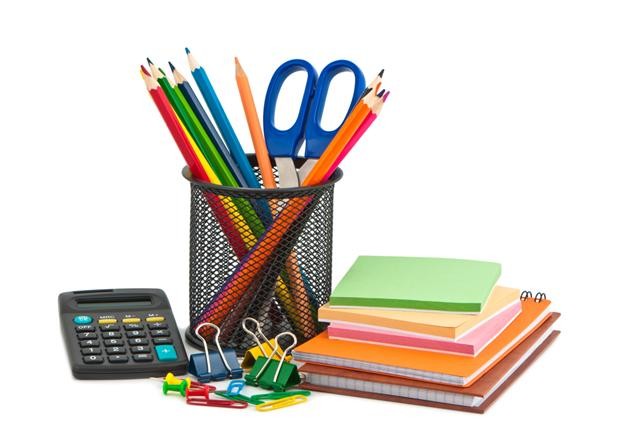 tužky č. 1, 2 a 3                                                                     pero nebo propisovací tužku + náhradní náplněořezávátko, guma, zmizík, pastelky, nůžkykružítko, úhloměr, malé pravítko do penálu pravítko (nejkratší 20cm), trojúhelník s ryskoulepidlo v tuhé tyčince – raději větší voskovky (voskové pastelky)sada barevných papírůlahvička inkoustu a černé tuševodové a temperové barvy, štětec slabý č.1 nebo 2, štětec silný č.10 (kulatý i plochý)igelit na stůl + hadřík na utření igelitu, kelímek na vodustaré triko na převlečení – proti ušpiněnícvičební úbor (tričko, kraťasy, tepláky, mikinu, obuv na cvičení se světlou podrážkou)sešity číslo: 564 - 6ks544 - 4ks 420  - 2ks + 2 linkované podložky– 8. ročník (9. ročník – vše 3x) 540 - 1 ks + 1 linkovaná podložka        423x – 2ks         644 - 1 ks         545 – 1ks         444 – 1ks všechny sešity doporučujeme podepsatobaly na sešity a pevnější obal na ŽKobaly na pracovní sešity a učebnice (stačí koupit v září podle velikostí učebnic a PS)přezůvkyVĚCI DOPORUČUJEME OZNAČIT A DODAT TŘÍDNÍ UČITELCE HNED PŘI NÁSTUPU DO ŠKOLY!